В целях реализации муниципальной программы «Реализация молодежной политики, патриотического воспитания граждан и развитие гражданского общества в Ленском районе», в соответствии с постановлением главы муниципального образования «Ленский район» от 11.03.2022 г. № 01-03-120/2 «Об утверждении порядка предоставления и распределения из бюджета муниципального образования «Ленский район» субсидий социально ориентированным некоммерческим организациям»:1.  Утвердить состав конкурсной комиссии по предоставлению и распределению субсидий социально ориентированным некоммерческим организациям из бюджета муниципального образования «Ленский район» в новой редакции, согласно приложению, к настоящему распоряжению.2. Признать утратившим силу распоряжение главы от 05 марта 2022 года № 01-04-385/2 «Об утверждении состава конкурсной комиссии по предоставлению и распределению субсидий социально ориентированным некоммерческим организациям из бюджета муниципального образования «Ленский район».3. Главному специалисту управления делами (Иванская Е.С.) опубликовать настоящее распоряжение в средствах массовой информации и разместить на официальном сайте администрации муниципального образования «Ленский район».4. Контроль исполнения настоящего распоряжения возложить на заместителя главы по социальным вопросам Петрова П.Л.Приложениек распоряжению и.о. главы от «___» ________ 2023 г.№ ___________________Состав конкурсной комиссии по предоставлению и распределению субсидий социально ориентированным некоммерческим организациям из бюджета муниципального образования «Ленский район»Муниципальное образование«ЛЕНСКИЙ РАЙОН»Республики Саха (Якутия)Муниципальное образование«ЛЕНСКИЙ РАЙОН»Республики Саха (Якутия)Муниципальное образование«ЛЕНСКИЙ РАЙОН»Республики Саха (Якутия)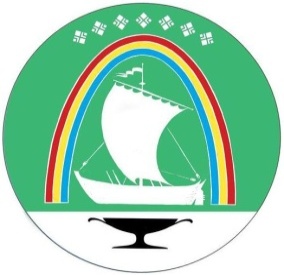 Саха Өрөспүүбүлүкэтин«ЛЕНСКЭЙ ОРОЙУОН» муниципальнайтэриллиитэСаха Өрөспүүбүлүкэтин«ЛЕНСКЭЙ ОРОЙУОН» муниципальнайтэриллиитэ     РАСПОРЯЖЕНИЕ     РАСПОРЯЖЕНИЕ     РАСПОРЯЖЕНИЕ                          Дьаhал                          Дьаhал                          Дьаhал                          Дьаhал                г. Ленск                г. Ленск                г. Ленск                             Ленскэй к                             Ленскэй к                             Ленскэй к                             Ленскэй кот «05» _октября__ 2023 года                             № __01-04-1957/3___                 от «05» _октября__ 2023 года                             № __01-04-1957/3___                 от «05» _октября__ 2023 года                             № __01-04-1957/3___                 от «05» _октября__ 2023 года                             № __01-04-1957/3___                 от «05» _октября__ 2023 года                             № __01-04-1957/3___                 от «05» _октября__ 2023 года                             № __01-04-1957/3___                 от «05» _октября__ 2023 года                             № __01-04-1957/3___                 Об утверждении состава конкурсной комиссии по предоставлению и распределению субсидий социально ориентированным некоммерческим организациям из бюджета муниципального образования «Ленский район» Об утверждении состава конкурсной комиссии по предоставлению и распределению субсидий социально ориентированным некоммерческим организациям из бюджета муниципального образования «Ленский район» Об утверждении состава конкурсной комиссии по предоставлению и распределению субсидий социально ориентированным некоммерческим организациям из бюджета муниципального образования «Ленский район» Об утверждении состава конкурсной комиссии по предоставлению и распределению субсидий социально ориентированным некоммерческим организациям из бюджета муниципального образования «Ленский район» И.о. главыА.В. ЧерепановЧерепанов Александр Вячеславович-  и.о. главы муниципального образования «Ленский район», председатель комиссии;Петров Прокопий Леонидович- заместитель главы по социальным вопросам, заместитель председателя комиссии;Васильева Татьяна Васильевна- ведущий специалист МКУ «Комитет по молодежной и семейной политике», секретарь комиссии;Великодная Татьяна Ивановна-   и.о председателя МКУ «Комитет по молодежной и семейной политике», член комиссии;Ильин Юрий Викторович - депутат Районного Совета депутатов муниципального образования «Ленский район», член комиссии;Серегин Александр Викторович- председатель общественного совета Ленского района РС(Я), член комиссии;Беликова Жанна Раифовна-  депутат городского Совета депутатов муниципального образования «Город Ленск», член комиссии;Кондратьева Ольга Александровна-   начальник управления инвестиционной и экономической политики муниципального образования «Ленский район», член комиссии;Чубенко Татьяна Александровна- ведущий специалист правового отдела муниципального образования «Ленский район», член комиссии.И.о. председателя МКУ «КМСП»                              Т.И. Великодная